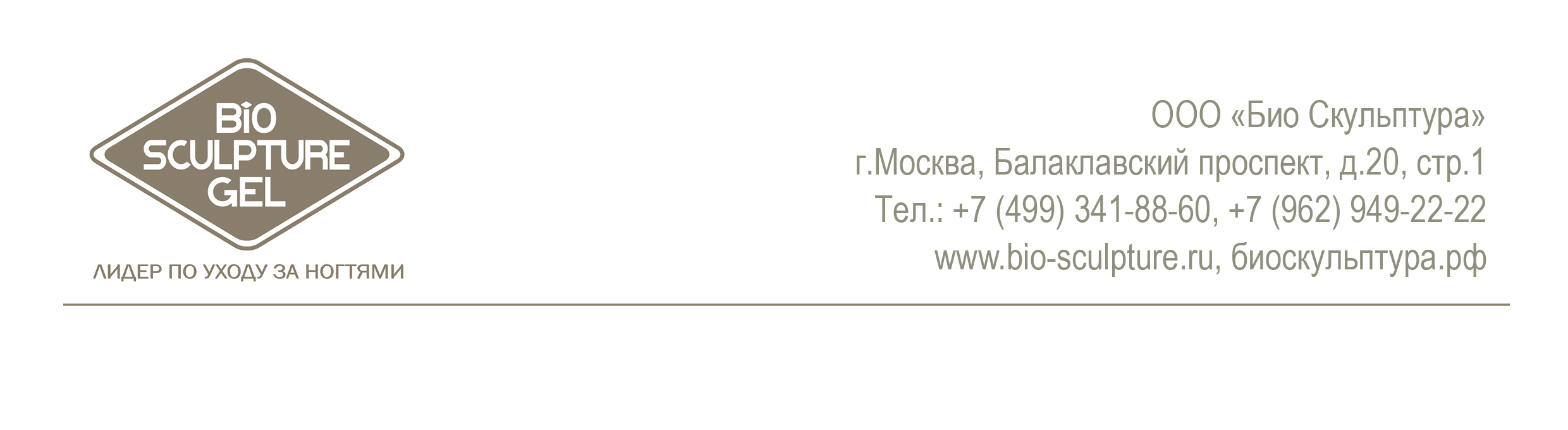 Каждая женщина хочет иметь не только красивые, но и здоровые, крепкие, устойчивые к ежедневным нагрузкам ногти. Можно ли достичь безупречного маникюра, который держался бы  в течение месяца?Сегодня это возможно, благодаря укреплению ногтей по системе Bio Sculpture Gel®. Создавая идеальную форму и поверхность ногтя, Bio Sculpture Gel® одновременно укрепляет натуральную ногтевую пластину и защищает ее от неблагоприятных внешних воздействий. Если у вас от природы ломкие, склонные к расслоению ногти, некрасивая форма ногтей, если ваши ногти плохо растут и не достигают желаемой длины или если вам просто надоело тратить массу времени на маникюр, выбирайте наращивание ногтей от Bio Sculpture Gel®. Он обеспечит ногтям идеальную форму, желаемую длину, здоровый и красивый вид. Ваши ухоженные красивые ручки будут выглядеть просто великолепно! При этом ногтевая пластина будет обеспечена необходимым питанием и защитой, отдохнет от ежедневных нагрузок и укрепится.Состав и качество всей продукции Bio Sculpture Gel® уникально и по сей день не имеет аналогов. Протеин, входящий в состав биогеля, обеспечивает формирование идеальной поверхности ногтя. Соединяя ногтевые чешуйки, он препятствует расслоению ногтя. Нарощенные ногти выглядят на столько естественно и натурально, что вы не будете ощущать дискомфорт, даже выполняя домашнюю работу. После процедуры ногти достаточно прочные,  сильные и готовые выдерживать стандартную нагрузку. Bio Sculpture Gel®— пористый материал. Он позволяет осуществлять влаго- и газообмен натуральным ногтям, поэтому они продолжают расти и получать питательные вещества. Применение биогеля не имеет противопоказаний и может использоваться для наращивания ногтей как беременным, так и страдающим аллергией. Это подтверждают сертификаты Famovs-Parexel (подразделения Parexel International – одна из ведущих компаний в мире по проведению клинических испытаний лекарственных препаратов). Специалисты лаборатории провели клинические исследования и доказали, что Bio Sculpture Gel® - абсолютно безопасен для ногтей с первого применения и при долгосрочном его использовании. Также и FDA USA (Управление по санитарному надзору США) доказала, что  Bio Sculpture Gel® - гипоаллергенный продукт, не причиняющий вред натуральным ногтям.Как проходит процедура укрепления ногтей биогелем?Первый этап процедуры укрепления ногтей это подготовка ногтевой пластины. Она проводится очень деликатно, без опиливания поверхности самого ногтя. Кроме того Bio Sculpture Gel® единственная программа по моделированию ногтей, которая позволяет при подготовке ногтевой пластины нанести средства по уходу – «Vitamin Dose» и «Executive Base». «Vitamin Dose» содержит витамин C и витамины группы B и обеспечивает интенсивное восстановление истонченных ногтей. «Executive Base» обладает свойством спрессовывать кератин ногтя. Средство предотвращает расслаивание ногтей и делает их более эластичными. Далее мастер наносит базовый гель и моделирует ноготь, чтобы выровнить его поверхность. Базовый и моделирующий гели выбираются в зависимости от типа и состояния ногтей. Это очень важно, так как индивидуальный подход в выборе геля позволяет добиться максимальногосцепления с ногтевой пластиной и избежать отслаивания и скалывания материала.Следующий этап – нанесение цветного геля. Широкая палитра состоящая из более 180 оттенков позволяет легко выбрать цвет, который подчеркнет вашу индивидуальность и создаст неповторимый образ.Заключительный этап – покрытие финиш гелем, который придает ногтям великолепный блеск и будет защищать ваш маникюр в течение 3 – 4 недель.Как удалить Bio Sculpture Gel?Удаление биогеля производится с помощью специального раствора. При этом мастер дополнительно не применяет никаких травматических инструментов. После снятия биогеля вы увидите здоровые, укрепленные натуральные ногти. Им не требуется период восстановления. После биогеля ногти выглядят красивыми, сильными и блестящими.Откройте для себя преимущества здоровой системы ухода за ногтями Bio Sculpture System. Получите в процессе укрепления или наращивания ногтей - легкие, комфортные, дышащие и прочные ногти – и только такой результат будет оценен Вами по достоинству! 